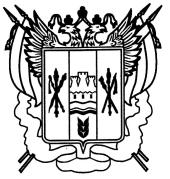 РОССИЙСКАЯ ФЕДЕРАЦИЯРОСТОВСКАЯ ОБЛАСТЬАДМИНИСТРАЦИЯГЛУБОЧАНСКОГО СЕЛЬСКОГО ПОСЕЛЕНИЯПОСТАНОВЛЕНИЕ№ 8030.12.2020                                                                                         х. ПлотниковОб общих требованиях к муниципальным правовым актам, устанавливающим порядок определения объема и условия предоставления муниципальным бюджетным и автономным учреждениям субсидий на иные целиВ соответствии с абзацем четвертым пункта 1 статьи 78.1 Бюджетного кодекса Российской Федерации и в целях совершенствования бюджетных правоотношенийПОСТАНОВЛЯЮ:1.Утвердить прилагаемые общие требования к муниципальным правовым актам, устанавливающим порядок определения объема и условия предоставления муниципальным бюджетным и автономным учреждениям субсидий на иные цели (далее - общие требования) согласно приложению № 1 к настоящему постановлению.         2.Признать утратившим силу постановление Администрации Глубочанского сельского поселения  от 26.02.2019 N 17/1 "Об утверждении порядка определения объема и условий предоставления из бюджета Глубочанского сельского поселения Зимовниковского района  муниципальным бюджетным учреждениям и муниципальным автономным учреждениям Глубочанского сельского поселения субсидий на иные цели».3. Настоящее постановление вступает в силу с 1 января 2021 года.       4. Контроль за выполнением постановления оставляю за собойГлава АдминистрацииГлубочанского сельского поселения                            Э.Ю.БесединПостановление вносит:сектор экономики и финансовПриложение № 1к постановлению Администрации Глубочанского сельского поселенияот 30.12.2020 № 80ОБЩИЕ ТРЕБОВАНИЯ к муниципальным правовым актам, устанавливающим порядок определения объема и условий предоставления муниципальным бюджетным и автономным учреждениям субсидий на иные цели  1.Настоящее постановление определяет общие требования к муниципальным правовым актам, устанавливающим порядок определения объема и условия предоставления бюджетным и автономным учреждениям (далее - учреждения) субсидий на иные цели в соответствии с абзацем вторым пункта 1 статьи 78.1 Бюджетного кодекса Российской Федерации (далее - субсидии). 2.Муниципальные правовые акты Администрации Глубочанского сельского поселения или уполномоченных ею органов местного самоуправления Глубочанского сельского поселения, устанавливающие порядок определения объема и условия предоставления из бюджета Глубочнаского сельского поселения Зимовниковского района субсидий (далее - правовые акты), содержат:а) общие положения о предоставлении субсидий;б) условия и порядок предоставления субсидий;в) требования к отчетности;г) порядок осуществления контроля за соблюдением целей, условий и порядка предоставления субсидий и ответственность за их несоблюдение. 3. В целях определения общих положений о предоставлении субсидий в правовом акте указываются:а) понятия, используемые в правовом акте (при необходимости);б) цели предоставления субсидий, в том числе с указанием наименования регионального проекта, входящего в состав соответствующего национального проекта (программы) обеспечивающего достижение целей, показателей и результатов регионального проекта, в случае если субсидии предоставляются в целях реализации соответствующего проекта (программы);в) наименование органа местного самоуправления Глубочанского сельского поселения, осуществляющего функции и полномочия учредителя в отношении учреждения (далее - орган-учредитель), осуществляющего функции и полномочия главного распорядителя и получателя средств бюджета Глубочанского сельского поселения Зимовниковского района, до которого в соответствии с бюджетным законодательством Российской Федерации как до получателя бюджетных средств доведены в установленном порядке лимиты бюджетных обязательств на предоставление субсидий на соответствующий финансовый год (соответствующий финансовый год и плановый период).4. В целях определения условий и порядка предоставления субсидии в правовом акте указываются:а) перечень документов, представляемых учреждением в орган-учредитель для получения субсидии (при необходимости требования к указанным документам), который включает в себя:пояснительную записку, содержащую обоснование необходимости предоставления бюджетных средств на цели, установленные правовым актом в соответствии с подпунктом "б" пункта 3 настоящего документа, включая расчет-обоснование суммы субсидии, в том числе предварительную смету на выполнение соответствующих работ (оказание услуг), проведение мероприятий, приобретение имущества (за исключением недвижимого имущества), а также предложения поставщиков (подрядчиков, исполнителей), статистические данные и (или) иную информацию;перечень объектов, подлежащих ремонту, акт обследования таких объектов и дефектную ведомость, предварительную смету расходов, в случае если целью предоставления субсидии является проведение ремонта (реставрации);программу мероприятий, в случае если целью предоставления субсидии является проведение мероприятий, в том числе конференций, симпозиумов, выставок;информацию о планируемом к приобретению имуществе, в случае если целью предоставления субсидии является приобретение имущества;информацию о количестве физических лиц (среднегодовом количестве), являющихся получателями выплат, и видах таких выплат, в случае если целью предоставления субсидии является осуществление указанных выплат;иную информацию в зависимости от цели предоставления субсидии;б) порядок и сроки рассмотрения органом-учредителем документов, указанных в подпункте "а" настоящего пункта;в) основания для отказа учреждению в предоставлении субсидии:несоответствие представленных учреждением документов требованиям, определенным в соответствии с подпунктом "а" настоящего пункта (при их установлении), или непредставление (представление не в полном объеме) указанных документов;недостоверность информации, содержащейся в документах, представленных учреждением;иные основания для отказа, определенные правовым актом (при необходимости);г) размер субсидии и (или) порядок расчета размера субсидии с указанием информации, обосновывающей ее размер (формулы расчета и порядок их применения и (или) иная информация исходя из целей предоставления субсидии), и источник ее получения, за исключением случаев, когда размер субсидии определен решением о бюджете;д) условия и порядок заключения между органом-учредителем и учреждением соглашения о предоставлении субсидии из бюджета района (далее - соглашение), в том числе дополнительных соглашений к указанному соглашению, предусматривающих внесение в него изменений или его расторжение, в соответствии с типовой формой, установленной Администрацией Глубочанского сельского поселения, содержащей в том числе следующие положения:цели предоставления субсидии, в том числе с указанием наименования регионального проекта, обеспечивающего достижение целей, показателей и результатов национального проекта, в случае если субсидии предоставляются в целях реализации соответствующего проекта (программы);значения результатов предоставления субсидии, которые должны быть конкретными, измеримыми и соответствовать результатам региональных проектов (программ), указанных в подпункте "б" пункта 3 настоящего документа (в случае если субсидия предоставляется в целях реализации такого проекта), и показателей, необходимых для достижения результатов предоставления субсидии, включая значения показателей в части материальных и нематериальных объектов и (или) услуг, планируемых к получению при достижении результатов соответствующих проектов (при возможности такой детализации);размер субсидии;сроки (график) перечисления субсидии;сроки представления отчетности;порядок и сроки возврата сумм субсидии в случае несоблюдения учреждением целей, условий и порядка предоставления субсидий, определенных соглашением;основания и порядок внесения изменений в соглашение, в том числе в случае уменьшения органу-учредителю как получателю бюджетных средств ранее доведенных лимитов бюджетных обязательств на предоставление субсидии;основания для досрочного прекращения соглашения по решению органа-учредителя в одностороннем порядке, в том числе в связи с:реорганизацией или ликвидацией учреждения;нарушением учреждением целей и условий предоставления субсидии, установленных правовым актом и (или) соглашением;запрет на расторжение соглашения учреждением в одностороннем порядке;иные положения (при необходимости);е) требования, которым должно соответствовать учреждение на дату, определенную правовым актом, или на 1-е число месяца, предшествующего месяцу, в котором планируется заключение соглашения либо принятие решения о предоставлении субсидии, в том числе:требование об отсутствии у учреждения неисполненной обязанности по уплате налогов, сборов, страховых взносов, пеней, штрафов, процентов, подлежащих уплате в соответствии с законодательством Российской Федерации о налогах и сборах, просроченной задолженности по возврату в соответствующий бюджет бюджетной системы Российской Федерации, из которого планируется предоставление субсидии в соответствии с правовым актом, субсидий, бюджетных инвестиций, предоставленных в том числе в соответствии с иными правовыми актами, за исключением случаев предоставления субсидии на осуществление мероприятий по реорганизации или ликвидации учреждения, предотвращение аварийной (чрезвычайной) ситуации, ликвидацию последствий и осуществление восстановительных работ в случае наступления аварийной (чрезвычайной) ситуации, погашение задолженности по судебным актам, вступившим в законную силу, исполнительным документам, а также иных случаев, установленных федеральными законами, нормативными правовыми актами Правительства Российской Федерации, Правительства Ростовской области, муниципальными правовыми актами Администрации Глубочанского сельского поселения;иные требования (при необходимости);ж)результаты предоставления субсидии, которые должны быть конкретными, измеримыми и соответствовать результатам федеральных или региональных проектов, указанных в подпункте "б" пункта 3 настоящего документа (в случае если субсидия предоставляется в целях реализации такого проекта), и показатели, необходимые для достижения результатов предоставления субсидии, включая показатели в части материальных и нематериальных объектов и (или) услуг, планируемых к получению при достижении результатов соответствующих проектов (при возможности такой детализации);з) сроки (периодичность) перечисления субсидии;и) критерии отбора получателей субсидии, имеющих право на получение субсидии, отбираемых исходя из указанных критериев отбора, в том числе по итогам конкурса (далее - отбор) (в случае, если предоставление субсидии осуществляется по результатам отбора с указанием в правовом акте способов и порядка проведения такого отбора);к) иная информация (при необходимости).5. Положения, установленные абзацем третьим подпункта "д" и подпунктом "ж" пункта 4 настоящего документа, не применяются при предоставлении субсидий на осуществление выплат физическим лицам, проведение мероприятий по реорганизации или ликвидации учреждения, предотвращение аварийной (чрезвычайной) ситуации, ликвидацию последствий и осуществление восстановительных работ в случае наступления аварийной (чрезвычайной) ситуации, погашение задолженности по судебным актам, вступившим в законную силу, исполнительным документам, если иное не установлено Правительством Российской Федерации.6. Требования к отчетности предусматривают определение порядка, сроков и формы представления учреждением отчетности о достижении результатов, указанных в подпункте "ж" пункта 4 настоящего документа, иных показателей (при их установлении) и отчетности об осуществлении расходов, источником финансового обеспечения которых является субсидия, и право органа-учредителя устанавливать в соглашении дополнительные формы представления учреждением указанной отчетности и сроки их представления.7. В целях определения порядка осуществления контроля за соблюдением целей и условий предоставления субсидии и ответственности за их несоблюдение в правовом акте указываются:а) положение о порядке принятия органом-учредителем решения о наличии потребности в направлении не использованных в текущем финансовом году остатков средств субсидии на достижение целей, установленных при предоставлении субсидии;б) положение о порядке и сроках принятия органом-учредителем, предоставившим субсидию, решения об использовании в текущем финансовом году поступлений от возврата ранее произведенных учреждениями выплат, источником финансового обеспечения которых являются субсидии, для достижения целей, установленных при предоставлении субсидии;в) требование об обязательной проверке органом-учредителем и уполномоченным органом муниципального финансового контроля соблюдения целей и условий предоставления учреждению субсидии;г) положение о порядке и сроках возврата субсидии в случае несоблюдения учреждением целей и условий, установленных при предоставлении субсидии, выявленного по результатам проверок, проведенных органом-учредителем и уполномоченным органом муниципального финансового контроля;д) порядок и сроки возврата субсидии в случае недостижения результатов, иных показателей (при их установлении), установленных в правовом акте в соответствии с подпунктом "ж" пункта 4 настоящего документа;е) иная информация, определенная правовым актом (при необходимости).8. При определении положения о принятии органом-учредителем решений, предусмотренных подпунктами "а" и "б" пункта 7 настоящего документа, в правовом акте предусматривается положение о предоставлении учреждением информации о наличии у учреждения неисполненных обязательств, источником финансового обеспечения которых являются не использованные на 1 января текущего финансового года остатки субсидий и (или) средства от возврата ранее произведенных учреждениями выплат, а также документов (копий документов), подтверждающих наличие и объем указанных обязательств учреждения (за исключением обязательств по выплатам физическим лицам).9.В случае если для достижения целей предоставления субсидии в правовом акте предусматривается последующее предоставление учреждением средств иным лицам (за исключением средств, предоставляемых в целях реализации решений Президента Российской Федерации, исполнения контрактов (договоров) на поставку товаров, выполнение работ, оказание услуг), в том числе в форме гранта, в правовой акт включаются положения о включении в соглашение условий, аналогичных положениям, указанным в подпункте "и" пункта 4 (если определение указанных лиц планируется в результате отбора), пунктах 6 и 7 настоящего документа, в отношении таких иных лиц.Глава АдминистрацииГлубочанского сельского поселения                            Э.Ю.Беседин